                              Пенсионный фонд Российской Федерации 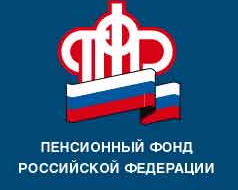                               информирует                С 1 февраля увеличены размеры страховых пенсий и ежемесячных денежных выплат на 5,4 %В соответствии  с  Постановлением Правительства РФ от 19 января 2017 года №36 «Об утверждении коэффициента индексации с 1 февраля 2017 года размера фиксированной выплаты к страховой пенсии» и постановлением Правительства РФ от 19 января 2017 года №35 «Об утверждении индекса роста потребительских цен за 2016 год для установления стоимости одного пенсионного коэффициента с 1 февраля 2017 года» с 1 февраля 2017 года увеличены на 5,4 % страховые пенсии по старости, по инвалидности, по случаю потери кормильца и фиксированная выплата к пенсии у 2,9 тысяч неработающих пенсионеров Спировского района.  Работающие пенсионеры будут получать пенсию с учетом индексации после завершения трудовой деятельности.С 01.02.2017 стоимость индивидуального пенсионного коэффициента (пенсионного балла), с учетом которого назначаются страховые пенсии,  составит 78,28 рубля, а размер фиксированной выплаты - 4 805,11 рубля. В результате индексации средний размер страховой пенсии у неработающих пенсионеров города Вышний Волочек и Вышневолоцкого района увеличился на 467,26 рублей.С 1 февраля на 5,4  % индексируются и ежемесячные денежные выплаты (ЕДВ). Повышение касается тех, кто получает  ЕДВ из средств федерального бюджета, в том числе Героев Советского Союза, Героев Российской Федерации, полных кавалеров ордена Славы и членов их семей, Героев Социалистического труда, Героев Труда Российской Федерации  и полных кавалеров ордена Трудовой Славы. Размер увеличения для каждой категории федеральных льготников индивидуален. Средний размер ежемесячной денежной выплаты вырос на 157 рублей.С индексацией ЕДВ увеличилась и стоимость набора социальных услуг (НСУ), который федеральные льготники могут получать как в натуральной форме, так и в денежном эквиваленте.   С 1 февраля  стоимость НСУ составила 1048 руб. 97 коп. Индексация пенсий и ЕДВ проведена автоматически без истребования каких – либо документов. Все пенсионеры получают пенсии и ЕДВ в новых размерах в соответствии с графиками доставки пенсий.ГУ - УПФР в г. Вышнем Волочкеи    Вышневолоцком     районеТверской   области (межрайонное)   